Publicado en Ciudad de México el 03/08/2018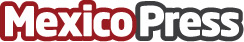 "Emprender en tiempos de Facebook", una charla sobre el papel de las redes sociales para emprendedoresMiCochinito.com, plataforma web en la que cualquier emprendedor o persona buscando fondos puede conseguirlos a través de aportaciones de su propia comunidad, hará una transmisión en vivo desde las oficinas de Facebook México, en donde el CEO, Federico Arellano, compartirá su experiencia y consejos en una charla casual titulada "Emprender en tiempos de Facebook."Datos de contacto:MiCochinito.comfede@micochinito.com5549566739Nota de prensa publicada en: https://www.mexicopress.com.mx/emprender-en-tiempos-de-facebook-una-charla_1 Categorías: Nacional Finanzas Emprendedores E-Commerce Oficinas http://www.mexicopress.com.mx